                            Echo heligónky 2019Dňa 4. mája 2019 sa uskutočnil  4. ročník stretnutia heligonkarov  pod názvom ECHO  HELIGÓNKY. Tohoročné  stretnutie  bolo tematický zamerané piesňami o regrútoch, vojakoch a mládencoch, k čomu bola upravená aj výzdoba pódia. Vystúpenia sa zúčastnili heligonkari z regiónov  Oravy, Kysúc, Horného Považia, Rajeckej doliny, z Nitri, Liptova, Turca a Obce Karolinka z Českej republiky. Organizátori – Miestny odbor Matice slovenskej, Obec Valča v spolupráci s Hudobným odborom MS a Turčianskym kultúrnym strediskom zaradili podujatie do rámca osláv 85. výročia založenia MO Matice slovenskej vo Valči.  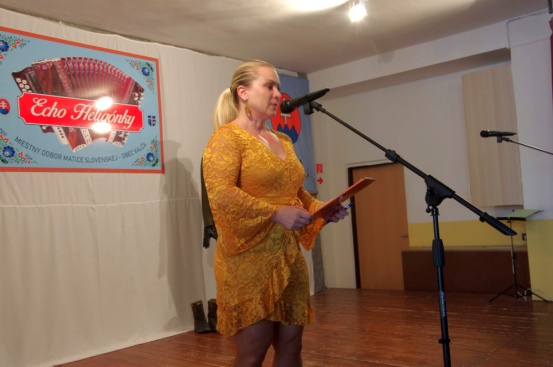 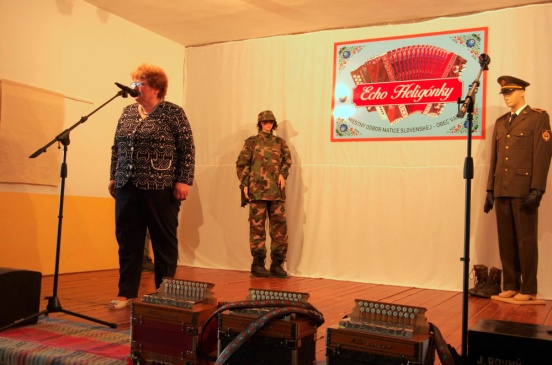                             Moderátorka PhDr. Katarína Tomášová                                         Otvorenie starostkou JUDr.Máriou Ondráčkovou 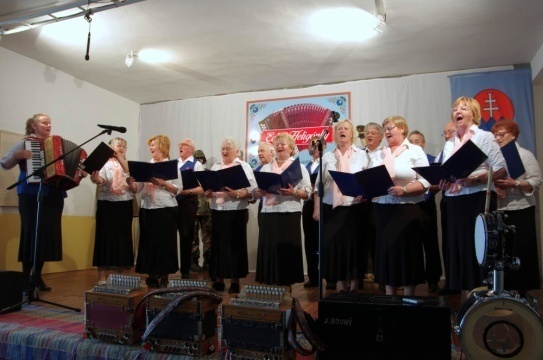 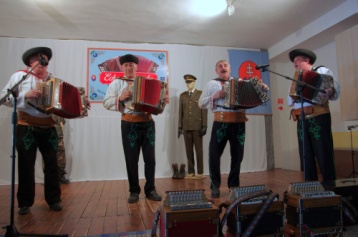                                           Spevokol VALČAN                                                      Heligonkáíri spod Kľaku – Rajecká Lesná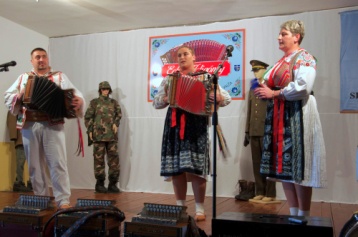 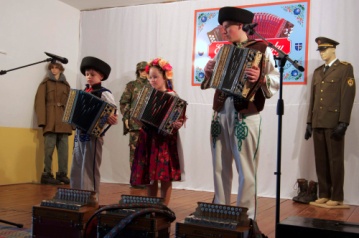                  Rodina Červeňová z Liptovských Revúc                                 Súrodenci Tomášovci a Ondrej Žucha, Snežnica                         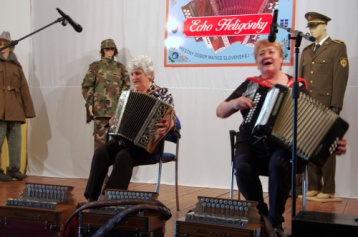 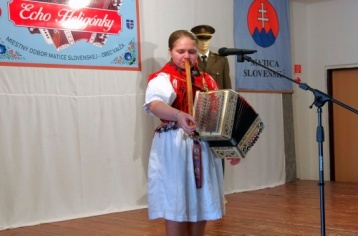                 Bambuchová Markéta a Mikulenková Věra, Karolínka – ČR                      Smolková Karin,  Zázrivá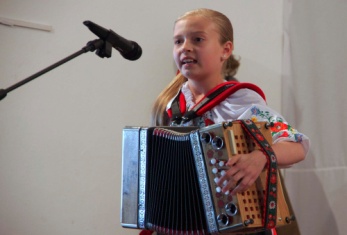 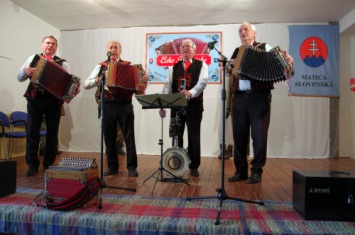                        Korenačková Vaneska, Dolný Moštenec                                                      Nitrianskí heligonkári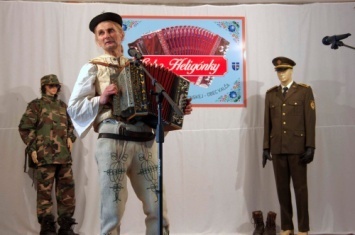 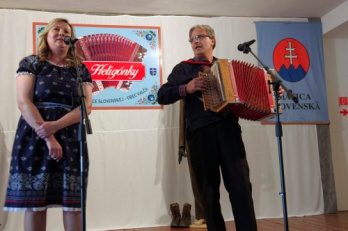                                        Janík Anton, Zázrivá                                              Sihlovec Ján,Turč.Teplice, Novosadová Janka,Malé Ripňany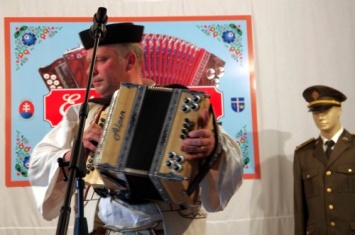 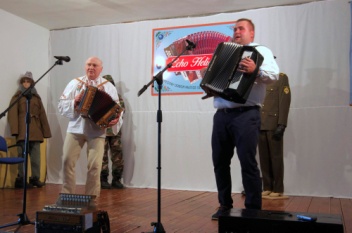                                   Macek Martin, Žaškov                                                      Marek Jaroslav, Jazernica a Ing.Štefan Keltoš,Valča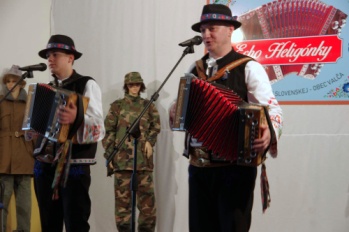 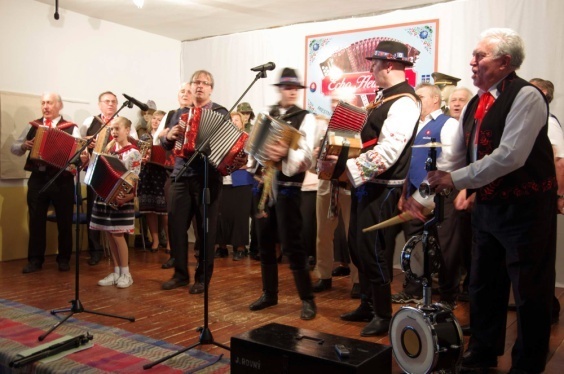                                Majerčík Andrej a Milan, Diaková                                           Spoločné záverečné vystúpenie účinkujúcich 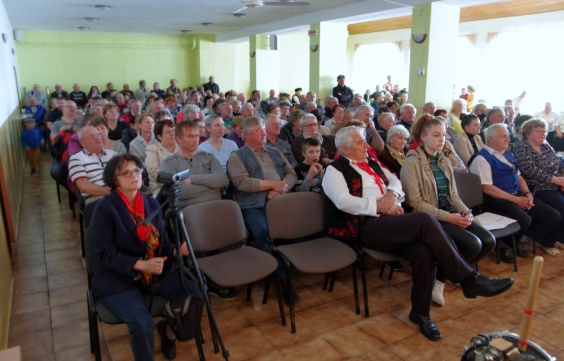 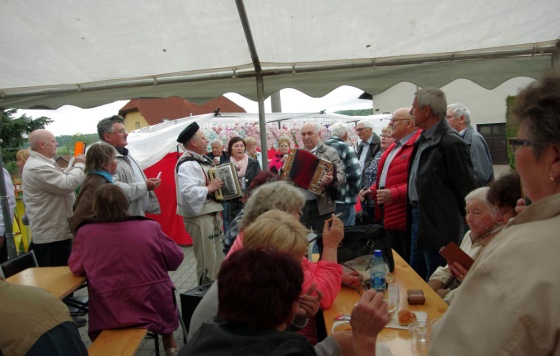                                 Vynikajúce  publikum                                                              Dobrá nálada bola aj po ukončení podujatia